Mapa de Ativos da Comunidade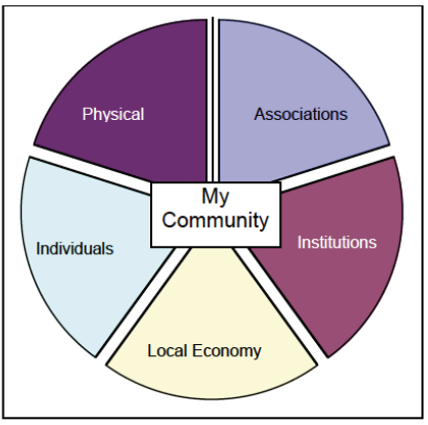 